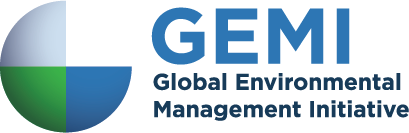 Application for MembershipGEMI is the global leader in developing insights, networking, and creating collaborative sustainability solutions for business. For 25 years, GEMI has captured the vision and experience of global corporate environmental, health and safety (EHS) and sustainability leaders from diverse business sectors through the development of a wide range of publicly-available, solutions-based tools designed to help companies improve the environment, their operations and add business value.GEMI membership is open to any business corporation that is committed to fostering environmental sustainability and EHS excellence.  If a member company is in the business of evaluating the activities of or providing consulting services to others, solicitation of such activities and services is prohibited during GEMI meetings.  Completed membership applications should be submitted to GEMI via e-mail or postal mail at the address listed below.DuesCompanies are assessed annual membership dues.  GEMI’s fiscal year runs from January 1 to December 31.  As of July 8, 2015 GEMI’s membership dues are $12,500 USD per year.GEMI’s Board of Directors will review your application.  If accepted for membership, your company will be invoiced for dues and pro-rated for the months remaining in the fiscal year if joining in the second half of the year. Travel and other expenses related to participation in GEMI activities are the responsibility of each individual company.  Upon receipt of payment, GEMI will coordinate with your office to include the company logo on GEMI’s web site, and announce that your company has joined the organization.  Steps will be provided to register additional company contacts for GEMI activities and communications.Thank you for your interest in GEMI membership. Contact UsKellen Mahoney, Program Manager Global Environmental Management Initiative (GEMI)1156 Fifteenth Street, NW, Suite 800Washington, DC 20005 USATel: 202-296-7449E-mail: kmahoney@navista.net GEMI Membership Application_________________________________________________Name of CompanyApplies for Membership in the Global Environmental Management Initiative (GEMI)My company agrees to comply with and support the vision, mission, bylaws and dues requirements of GEMI. Signature of Company Representative: 							The Primary Contact from our company in GEMI activities will be:Name:  	__________________________________________________________________Title:		__________________________________________________________________Address:	__________________________________________________________________City:		________________________	State:	______________________________Zip code:	________________________	Country: ____________________________Phone:		________________________ 	Fax:	   ____________________________E-mail:		________________________              Secondary contact will be: Name:  	__________________________________________________________________Title:		__________________________________________________________________Address:	__________________________________________________________________City:		________________________	State:	______________________________Zip code:	________________________	Country: ____________________________Phone:		________________________ 	Fax:	   ____________________________E-mail:		________________________